ΘΕΜΑ: Πρόσκληση συμμετοχής σε επιμορφωτικό σεμινάριο εξ αποστάσεως με θέμα «Εκπαιδευτικά παιχνίδια για την κλιματική αλλαγή»Το ΚΠΕ Ελευθερίου Κορδελιού & Βερτίσκου σε συνεργασία με τις Υπεύθυνες Περιβαλλοντικής Εκπαίδευσης των ΔΔΕ και ΔΠΕ Ανατολικής και Δυτικής Θεσσαλονίκης πρόκειται να οργανώσει σύγχρονο από απόσταση επιμορφωτικό σεμινάριο (webinar). Το εκπαιδευτικό σεμινάριο εντάσσεται στο πλαίσιο της Πράξης “Κέντρα Περιβαλλοντικής Εκπαίδευσης (ΚΠΕ) - Περιβαλλοντική Εκπαίδευση (Β’ κύκλος)”, το οποίο υλοποιείται μέσω του Επιχειρησιακού Προγράμματος «Ανάπτυξη Ανθρώπινου Δυναμικού, Εκπαίδευση και Δια Βίου Μάθηση» με τη συγχρηματοδότηση της Ελλάδας και της Ευρωπαϊκής Ένωσης.Το σεμινάριο θα υλοποιηθεί στις 31/03/2021 και ώρες 18.00 - 21.00, με τίτλο «Εκπαιδευτικά παιχνίδια για την κλιματική αλλαγή». Εισηγητές του σεμιναρίου θα είναι τα μέλη της Παιδαγωγικής Ομάδας του ΚΠΕ Ελευθερίου Κορδελιού & Βερτίσκου.Βασικός στόχος του επιμορφωτικού σεμιναρίου είναι η υποστήριξη εκπαιδευτικών Πρωτοβάθμιας και Δευτεροβάθμιας Εκπαίδευσης όσον αφορά την εκπαίδευση για την κλιματική αλλαγή. Στο σεμινάριο θα παρουσιαστεί το εκπαιδευτικό υλικό «Εκπαιδευτικά παιχνίδια για την Κλιματική Αλλαγή» που έχει δημιουργηθεί από την Παιδαγωγική Ομάδα του ΚΠΕ Ελευθερίου Κορδελιού & Βερτίσκου. Οι δραστηριότητες έχουν σχεδιαστεί με τρόπο που βοηθά την ομαδική εργασία, την κριτική σκέψη, την επικοινωνία και τη δημιουργικότητα των μαθητών. Το πρόγραμμα του σεμιναρίου περιλαμβάνει :Θεωρητικό μέρος για:την κλιματική αλλαγήτη μάθηση μέσα από το παιχνίδιΕργαστηριακό μέροςΕξοικείωση με το εκπαιδευτικό υλικό «Εκπαιδευτικά παιχνίδια για την κλιματική αλλαγή» που δημιούργησε το ΚΠΕ και της αντίστοιχης ιστοσελίδας που το φιλοξενεί https://kpekordeliou.wixsite.com/gamesclimatechange.Παιχνίδια για την κλιματική αλλαγήΑνατροφοδότηση, ερωτήσεις, σχόλιαΗ πλατφόρμα υλοποίησης του σεμιναρίου είναι το Webex. Προβλέπεται η αξιοποίηση κατάλληλων ψηφιακών εργαλείων κατά τη διάρκεια του σεμιναρίου. Ο τρόπος διεξαγωγής του σεμιναρίου (σύγχρονο από απόσταση) μέσω διαδικτύου επιλέχθηκε λόγω των συνθηκών αλλά και για να δώσει τη δυνατότητα σε όλους τους εκπαιδευτικούς να παρακολουθήσουν το σεμινάριο, ανεξάρτητα από τον τόπο κατοικίας τους.  Στο σεμινάριο μπορούν να κάνουν αίτηση συμμετοχής: Εκπαιδευτικοί των Διευθύνσεων Πρωτοβάθμιας και Δευτεροβάθμιας Εκπ/σης Ανατολικής και Δυτικής Θεσσαλονίκης Μέλη ΚΠΕΥπεύθυνοι Περιβαλλοντικής Εκπαίδευσης / Σχολικών ΔραστηριοτήτωνΣυντονιστές Εκπαιδευτικού Έργου Εκπαίδευσης για την ΑειφορίαΠροτεραιότητα θα δοθεί στους εκπαιδευτικούς που υλοποιούν πρόγραμμα Περιβαλλοντικής Εκπαίδευσης σχετικό με την Κλιματική Αλλαγή το φετινό σχολικό έτος και σε όσους ενδιαφέρονται να υλοποιήσουν σχετικό πρόγραμμα την επόμενη σχολική χρονιά.Η αίτηση γίνεται στη διεύθυνση https://tinyurl.com/webinarpaixnidia21 μέχρι την Κυριακή 21/03/2021.Στους επιλεγέντες θα αποσταλεί ο σύνδεσμος για τη συμμετοχή τους στο σεμινάριο λίγες μέρες πριν την υλοποίηση του σεμιναρίου.Στους συμμετέχοντες θα αποσταλεί βεβαίωση παρακολούθησης.Με εκτίμησηΧρυσούλα ΑθανασίουΥπεύθυνη του ΚΠΕ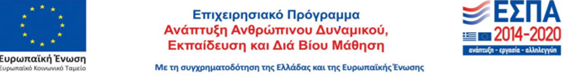 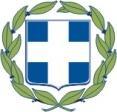 ΕΛΛΗΝΙΚΗ ΔΗΜΟΚΡΑΤΙΑΥΠΟΥΡΓΕΙΟ ΠΑΙΔΕΙΑΣ ΚΑΙ ΘΡΗΣΚΕΥΜΑΤΩΝ                                        ---ΠΕΡΙΦΕΡΕΙΑΚΗ Δ/ΝΣΗΑ/ΘΜΙΑΣ & Β/ΘΜΙΑΣ ΕΚΠ/ΣΗΣ		ΚΕΝΤΡΙΚΗΣ ΜΑΚΕΔΟΝΙΑΣ-----ΚΕΝΤΡΟ ΠΕΡΙΒΑΛΛΟΝΤΙΚΗΣ ΕΚΠΑΙΔΕΥΣΗΣ ΕΛΕΥΘΕΡΙΟΥ ΚΟΡΔΕΛΙΟΥ & ΒΕΡΤΙΣΚΟΥΕΛΛΗΝΙΚΗ ΔΗΜΟΚΡΑΤΙΑΥΠΟΥΡΓΕΙΟ ΠΑΙΔΕΙΑΣ ΚΑΙ ΘΡΗΣΚΕΥΜΑΤΩΝ                                        ---ΠΕΡΙΦΕΡΕΙΑΚΗ Δ/ΝΣΗΑ/ΘΜΙΑΣ & Β/ΘΜΙΑΣ ΕΚΠ/ΣΗΣ		ΚΕΝΤΡΙΚΗΣ ΜΑΚΕΔΟΝΙΑΣ-----ΚΕΝΤΡΟ ΠΕΡΙΒΑΛΛΟΝΤΙΚΗΣ ΕΚΠΑΙΔΕΥΣΗΣ ΕΛΕΥΘΕΡΙΟΥ ΚΟΡΔΕΛΙΟΥ & ΒΕΡΤΙΣΚΟΥ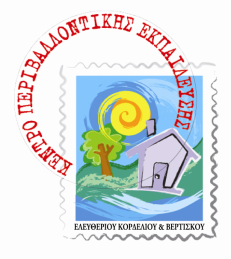 Θεσσαλονίκη,  4/3/2021Αριθμ. Πρωτ.: 36Θεσσαλονίκη,  4/3/2021Αριθμ. Πρωτ.: 36    Προς: - Σχολικές Μονάδες ΔΠΕ και ΔΔΕ Ανατολικής και Δυτικής Θεσσαλονίκης (δια των Υπευθύνων Περιβαλλοντικής Εκπαίδευσης)- Υπεύθυνους/ες ΠΕ/ΣΔ της επικράτειας- ΚΠΕ της επικράτειας- Συντονιστές/τριες Εκπαιδευτικού Έργου Εκπαίδευσης για την Αειφορία της επικράτειας- Σχολικές Μονάδες ΔΠΕ και ΔΔΕ Ανατολικής και Δυτικής Θεσσαλονίκης (δια των Υπευθύνων Περιβαλλοντικής Εκπαίδευσης)- Υπεύθυνους/ες ΠΕ/ΣΔ της επικράτειας- ΚΠΕ της επικράτειας- Συντονιστές/τριες Εκπαιδευτικού Έργου Εκπαίδευσης για την Αειφορία της επικράτειας    Προς: - Σχολικές Μονάδες ΔΠΕ και ΔΔΕ Ανατολικής και Δυτικής Θεσσαλονίκης (δια των Υπευθύνων Περιβαλλοντικής Εκπαίδευσης)- Υπεύθυνους/ες ΠΕ/ΣΔ της επικράτειας- ΚΠΕ της επικράτειας- Συντονιστές/τριες Εκπαιδευτικού Έργου Εκπαίδευσης για την Αειφορία της επικράτειας- Σχολικές Μονάδες ΔΠΕ και ΔΔΕ Ανατολικής και Δυτικής Θεσσαλονίκης (δια των Υπευθύνων Περιβαλλοντικής Εκπαίδευσης)- Υπεύθυνους/ες ΠΕ/ΣΔ της επικράτειας- ΚΠΕ της επικράτειας- Συντονιστές/τριες Εκπαιδευτικού Έργου Εκπαίδευσης για την Αειφορία της επικράτειαςΠληροφορίες:Κ. Στυλιάδης    Προς: - Σχολικές Μονάδες ΔΠΕ και ΔΔΕ Ανατολικής και Δυτικής Θεσσαλονίκης (δια των Υπευθύνων Περιβαλλοντικής Εκπαίδευσης)- Υπεύθυνους/ες ΠΕ/ΣΔ της επικράτειας- ΚΠΕ της επικράτειας- Συντονιστές/τριες Εκπαιδευτικού Έργου Εκπαίδευσης για την Αειφορία της επικράτειας- Σχολικές Μονάδες ΔΠΕ και ΔΔΕ Ανατολικής και Δυτικής Θεσσαλονίκης (δια των Υπευθύνων Περιβαλλοντικής Εκπαίδευσης)- Υπεύθυνους/ες ΠΕ/ΣΔ της επικράτειας- ΚΠΕ της επικράτειας- Συντονιστές/τριες Εκπαιδευτικού Έργου Εκπαίδευσης για την Αειφορία της επικράτειαςΤηλ. - Fax :2310707150 - 2310757130    Προς: - Σχολικές Μονάδες ΔΠΕ και ΔΔΕ Ανατολικής και Δυτικής Θεσσαλονίκης (δια των Υπευθύνων Περιβαλλοντικής Εκπαίδευσης)- Υπεύθυνους/ες ΠΕ/ΣΔ της επικράτειας- ΚΠΕ της επικράτειας- Συντονιστές/τριες Εκπαιδευτικού Έργου Εκπαίδευσης για την Αειφορία της επικράτειας- Σχολικές Μονάδες ΔΠΕ και ΔΔΕ Ανατολικής και Δυτικής Θεσσαλονίκης (δια των Υπευθύνων Περιβαλλοντικής Εκπαίδευσης)- Υπεύθυνους/ες ΠΕ/ΣΔ της επικράτειας- ΚΠΕ της επικράτειας- Συντονιστές/τριες Εκπαιδευτικού Έργου Εκπαίδευσης για την Αειφορία της επικράτειας    Προς: - Σχολικές Μονάδες ΔΠΕ και ΔΔΕ Ανατολικής και Δυτικής Θεσσαλονίκης (δια των Υπευθύνων Περιβαλλοντικής Εκπαίδευσης)- Υπεύθυνους/ες ΠΕ/ΣΔ της επικράτειας- ΚΠΕ της επικράτειας- Συντονιστές/τριες Εκπαιδευτικού Έργου Εκπαίδευσης για την Αειφορία της επικράτειας- Σχολικές Μονάδες ΔΠΕ και ΔΔΕ Ανατολικής και Δυτικής Θεσσαλονίκης (δια των Υπευθύνων Περιβαλλοντικής Εκπαίδευσης)- Υπεύθυνους/ες ΠΕ/ΣΔ της επικράτειας- ΚΠΕ της επικράτειας- Συντονιστές/τριες Εκπαιδευτικού Έργου Εκπαίδευσης για την Αειφορία της επικράτειας    Προς: - Σχολικές Μονάδες ΔΠΕ και ΔΔΕ Ανατολικής και Δυτικής Θεσσαλονίκης (δια των Υπευθύνων Περιβαλλοντικής Εκπαίδευσης)- Υπεύθυνους/ες ΠΕ/ΣΔ της επικράτειας- ΚΠΕ της επικράτειας- Συντονιστές/τριες Εκπαιδευτικού Έργου Εκπαίδευσης για την Αειφορία της επικράτειας- Σχολικές Μονάδες ΔΠΕ και ΔΔΕ Ανατολικής και Δυτικής Θεσσαλονίκης (δια των Υπευθύνων Περιβαλλοντικής Εκπαίδευσης)- Υπεύθυνους/ες ΠΕ/ΣΔ της επικράτειας- ΚΠΕ της επικράτειας- Συντονιστές/τριες Εκπαιδευτικού Έργου Εκπαίδευσης για την Αειφορία της επικράτειας    Προς: - Σχολικές Μονάδες ΔΠΕ και ΔΔΕ Ανατολικής και Δυτικής Θεσσαλονίκης (δια των Υπευθύνων Περιβαλλοντικής Εκπαίδευσης)- Υπεύθυνους/ες ΠΕ/ΣΔ της επικράτειας- ΚΠΕ της επικράτειας- Συντονιστές/τριες Εκπαιδευτικού Έργου Εκπαίδευσης για την Αειφορία της επικράτειας- Σχολικές Μονάδες ΔΠΕ και ΔΔΕ Ανατολικής και Δυτικής Θεσσαλονίκης (δια των Υπευθύνων Περιβαλλοντικής Εκπαίδευσης)- Υπεύθυνους/ες ΠΕ/ΣΔ της επικράτειας- ΚΠΕ της επικράτειας- Συντονιστές/τριες Εκπαιδευτικού Έργου Εκπαίδευσης για την Αειφορία της επικράτειας    Προς: - Σχολικές Μονάδες ΔΠΕ και ΔΔΕ Ανατολικής και Δυτικής Θεσσαλονίκης (δια των Υπευθύνων Περιβαλλοντικής Εκπαίδευσης)- Υπεύθυνους/ες ΠΕ/ΣΔ της επικράτειας- ΚΠΕ της επικράτειας- Συντονιστές/τριες Εκπαιδευτικού Έργου Εκπαίδευσης για την Αειφορία της επικράτειας- Σχολικές Μονάδες ΔΠΕ και ΔΔΕ Ανατολικής και Δυτικής Θεσσαλονίκης (δια των Υπευθύνων Περιβαλλοντικής Εκπαίδευσης)- Υπεύθυνους/ες ΠΕ/ΣΔ της επικράτειας- ΚΠΕ της επικράτειας- Συντονιστές/τριες Εκπαιδευτικού Έργου Εκπαίδευσης για την Αειφορία της επικράτειας